Mise en contexte Candida auris est une levure généralement multi-résistante initialement découverte en 2009 en Asie. Depuis 2012, on constate son émergence rapide et simultanée sur plusieurs continents, et elle est maintenant rapportée dans plus de 17 pays incluant le Canada et les États-Unis. Cette levure est en cause dans plusieurs éclosions nosocomiales en milieux de soins, car elle se transmet entre personnes et peut persister dans l’environnement plusieurs semaines. Lorsque l’infection est invasive la létalité est de 30-70%. Toutes ces caractéristiques en font une levure unique et particulièrement virulente. L’identification correcte est donc primordiale pour prévenir sa propagation et le traitement adéquat des patients atteints. Ceci est par contre difficile puisque la plupart des systèmes d’identification biochimiques en usage dans nos laboratoires mènent à une identification erronée de C. auris.Objectif / but de l’analyse :Le document suivant détaille les algorithmes recommandés pour l’identification correcte de C. auris en fonction des tests et systèmes d’identification disponibles dans votre laboratoire.Recommandations pour culture et identification de C. auris:3.1 Recommandations pour la mise en culture de C. aurisLa culture de C. auris ne requiert pas de milieux spécialisés. Des milieux d’utilité générale en mycologie telles que les géloses Sabouraud dextrose (SAB), Sabouraud Emmons ou IMA («inhibitory mold agar») avec antibiotiques sont adéquats. La culture peut aussi se faire sur des milieux bactériens usuels tels que géloses sang ou chocolat.Incubation de 24-48 heures à 30 °C est recommandée, mais la culture C. auris peut aussi se faire à température pièce ou à 37 °C.  3.2 Recommandations générales pour l’identification des levures  Le CINQ et l’AMMIQ recommandent que toutes les levures isolées de sites stériles (ex. sang, LCR) soient identifiées à l’espèce pour permettre un traitement initial adapté en fonction des profils de sensibilité propres à chaque espèce. L’identification à l’espèce des levures provenant de sites non stériles doit aussi être envisagée dans certains cas, particulièrement si le patient ne répond pas au traitement antifongique ou lors d’éclosions dans le cadre d’enquête épidémiologique.3.2 Recommandations pour l’identification de C. aurisC. auris donne une identification erronée pour la plupart des systèmes d’identification biochimiques en usage au Québec tel que le VITEK2 YST, API 20C AUX et le Phoenix Yeast ID. Le tableau ci-dessous résume les identifications erronées couramment obtenues pour chacun de ces systèmes avec C. auris.A – Pour les versions 7 et antérieures. La nouvelle version 8.01 permet l’identification correcte de C. auris.B – Cette liste résume les connaissances actuelles sur l’identification erronée de C. auris. Celle-ci peut être appelée à changer avec l’ajout de nouvelles données et lors de la mise à jour des systèmes par les manufacturiers.C – Tableau adapté des recommandations publiées sur le site du CDC1-2C. auris peut être identifié correctement sur les systèmes d’identification MALDI-TOF Biotyper (Bruker) ou VITEK MS (bioMérieux), mais seulement en utilisant les banques RUO de recherche des deux manufacturiers. L’identification par séquençage de la région D1D2 ou ITS de l’ADNr permet aussi l’identification sans ambiguïté de C. auris. Cette analyse est disponible au LSPQ. Les tests complémentaires suivants (voir tableau ci-dessous) peuvent aussi permettre d’exclure qu’une levure est un C. auris.3.5.	Stratégies de criblage pour un dépistage efficace dans le cas d’éclosionsDans le cas d’éclosion, où un dépistage systématique des patients peut être requis à grande échelle certaines caractéristiques propres à C. auris peuvent être utilisées au moment de la mise en culture pour isoler spécifiquement cette levure d’un échantillon mixte. Ces caractéristiques sont :Thermotolérance (croissance à 40-42 °C)Couleur sur gélose chromogénique (rose pâle sur gélose CHROMagar Candida) Halotolérance (croissance sur milieu contenant une concentration élevée en sel)Croissance sur dulcitolVeuillez-vous référer aux deux protocoles AMMIQ-LSPQ pour le dépistage et l’isolement de C. auris 3-4.3.6.	Surveillance de C. aurisNous suggérons fortement que tous les cas de C. auris suspectés au laboratoire soient rapportés immédiatement au microbiologiste de garde au laboratoire, qui avisera le service de prévention et de contrôle des infections (SPCI) et à l’unité de soin concernée selon les procédures locales.  Les isolats confirmés doivent être acheminés au LSPQ. Veuillez-vous référer aux recommandations du CINQ pour les détails concernant la surveillance du C. auris Déclaration de cas
Les centres hospitaliers qui suspectent ou ont des cas confirmés de C. auris doivent :rapporter les cas et éclosions à leur direction de santé publique;contacter le laboratoire de référence en mycologie au LSPQ (courriel : philippe.dufresne@inspq.qc.ca; téléphone : 514 457-2070 p. 2226) et soumettre les souches pour une confirmation.  NOTE IMPORTANTE : Pour ce qui concerne les mesures de préventions et contrôle contre la transmission de C. auris dans les milieux de soins veuillez-vous référer aux lignes intérimaires du Comité sur les infections nosocomiales du Québec (CINQ) disponibles sur le site https://www.inspq.qc.ca/infections-nosocomiales/cinq Algorithme d’identification selon système d’identification6 VITEK 2 YST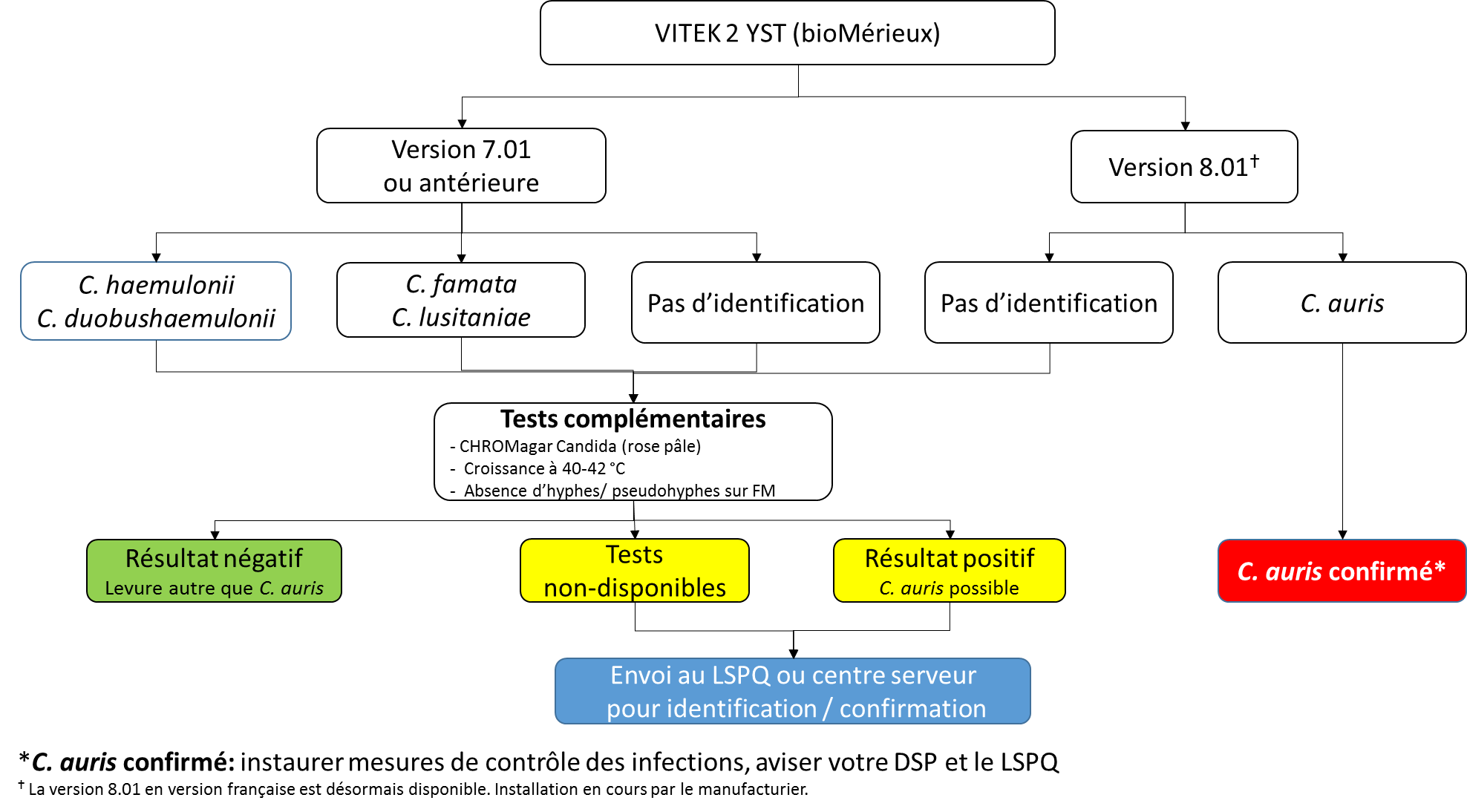 API 20C AUX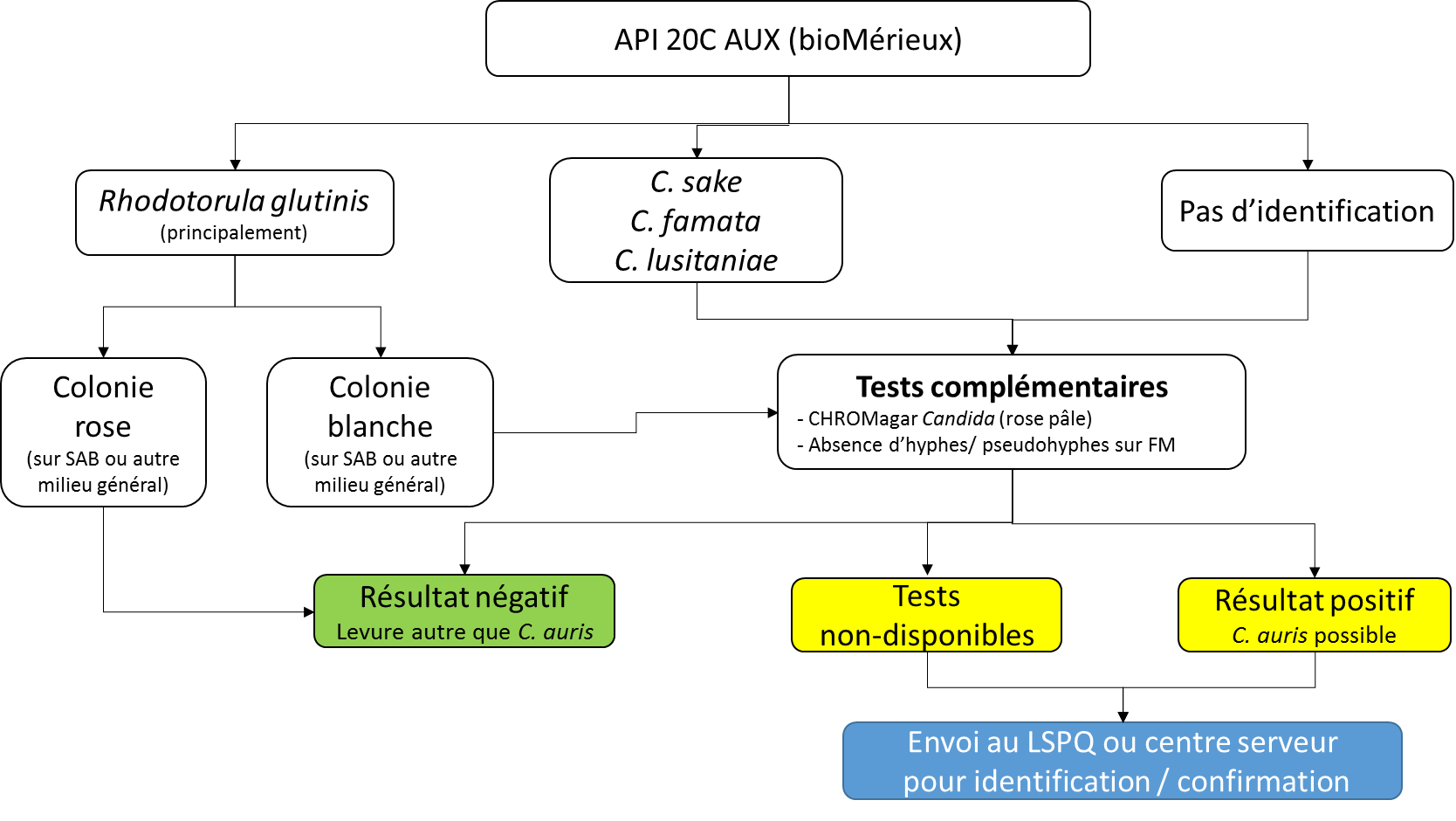 YEAST ID PHOENIX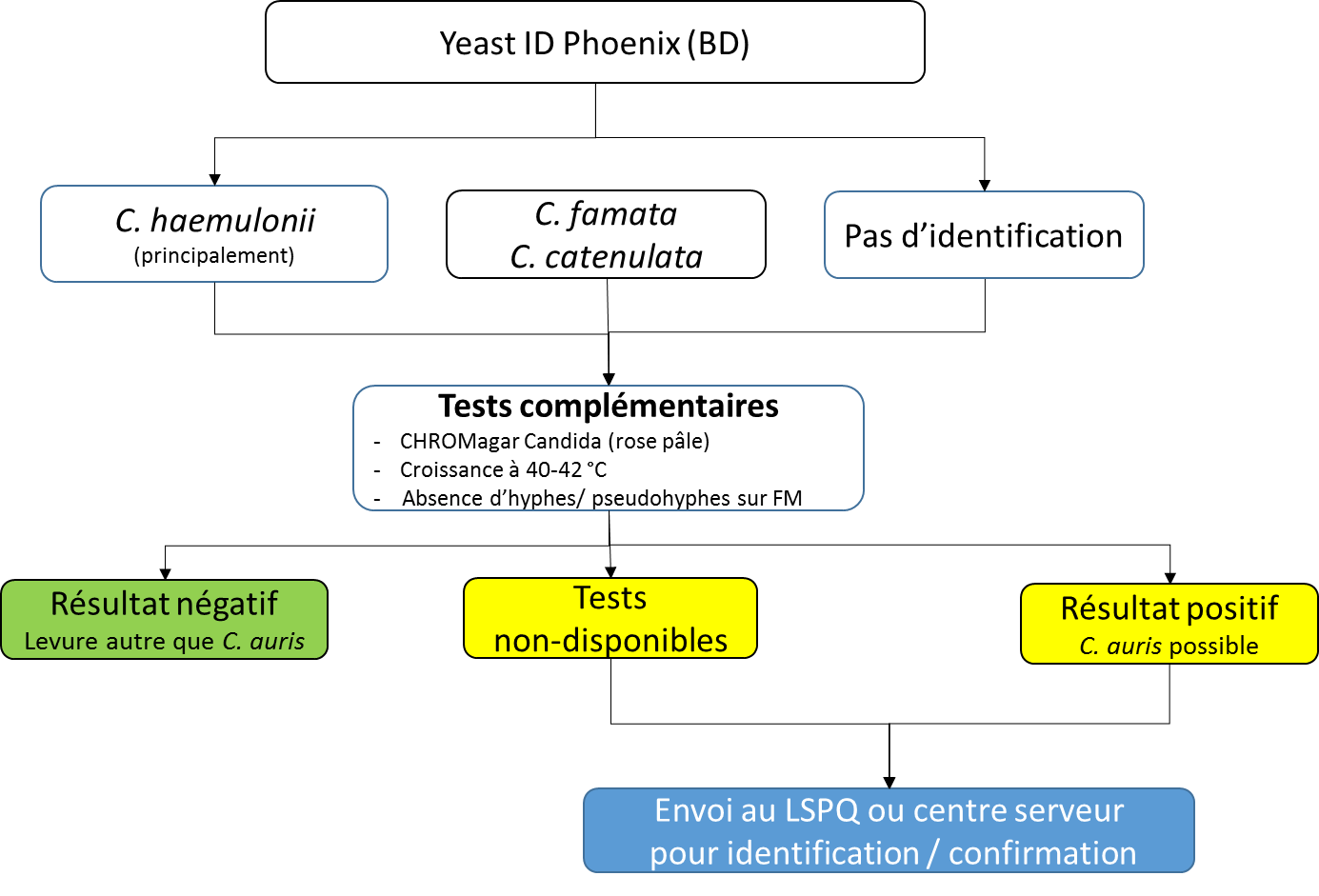 MALDI-TOF VITEK MS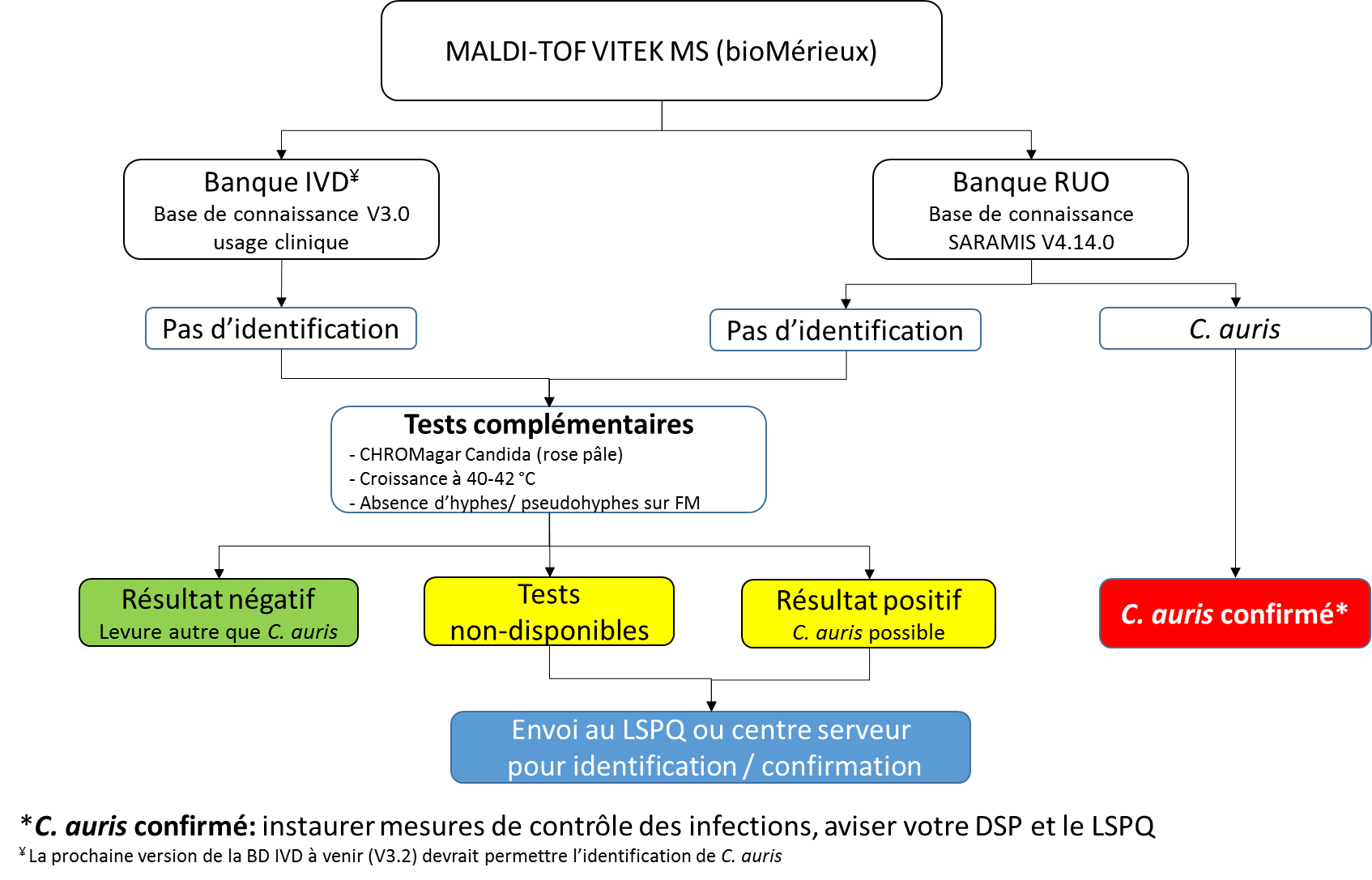 MALDI-TOF BIOTYPER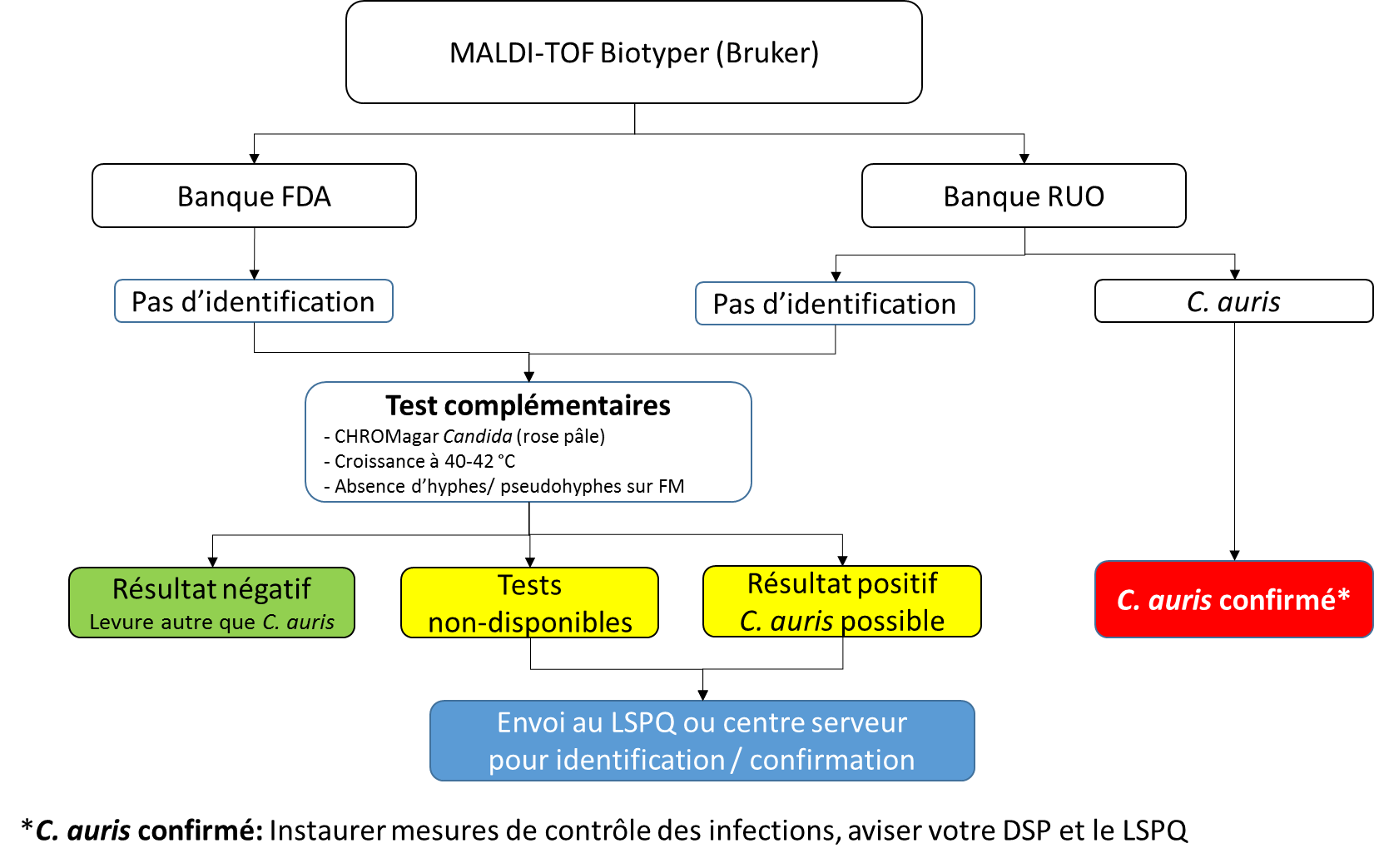 Références:Candida auris recommendations for identification. Centers for Disease Control (site web 10 octobre 2017 – mise à jour 21 sept 2017): https://www.cdc.gov/fungal/diseases/candidiasis/recommendations.htmlCandida auris Clinical Update - September 2017 Centers for Disease Control (site web 10 octobre 2017 – mise à jour 21 sept 2017):  https://www.cdc.gov/fungal/diseases/candidiasis/c-auris-alert-09-17.html PON AMMIQ-LSPQ : Isolement et dépistage de Candida auris sur gélose chromogénique . Version 1 (2017-10-27) https://www.inspq.qc.ca/lspq/protocoles-de-laboratoirePON AMMIQ-LSPQ : Isolement et dépistage de Candida auris à partir du protocole du CDC avec: bouillon Sabouraud dextrose enrichi en sel ou bouillon Sabouraud dulcitol enrichi en sel. Version 1 (2017-10-27) https://www.inspq.qc.ca/lspq/protocoles-de-laboratoireFiche du CINQ : Mesures de prévention et de contrôle contre la transmission de Candida auris dans les milieux de soins Version 1 https://www.inspq.qc.ca/publications/ (disponible prochainement)Algorithm to identify Candida auris based on biochemical laboratory method and initial species identification. Centers for Disease Control (site web 10 octobre 2017 – mise à jour 21 sept 2017): https://www.cdc.gov/fungal/diseases/candidiasis/pdf/Testing-algorithm-by-Method-temp.pdf Diffusion :Selon les procédures de votre laboratoire.Version :ALGORITHME D’IDENTIFICATION                                                        MYCOLOGIEALGORITHME D’IDENTIFICATION                                                        MYCOLOGIERecommandations et algorithme pour l’identification de Candida auris selon système d’identification utilisé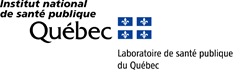  Système d’identificationIdentification erronée de C. aurisB,CVItek 2 YST (bioMérieux)ACandida haemulonii (principalement)Candida duobushaemuloniiCandida famata (rare)Candida lusitaniae (rare)API 20C AUX (bioMérieux)Rhodotorula glutinis (sans pigment rose - principalement)Candida sakeCandida famata (rare)Candida lusitaniae (rare)Yeast ID – Phoenix (BD)Candida haemulonii (principalement)Candida catenulata (rare)MicroscanMultiples ID erronées (méthode non-recommandée)Test complémentaireRésultat pour C. aurisCouleur des colonies sur gélose chromogénique CHROMagar CandidaRose pâle (parfois mauve pâle)ThermotoléranceBonne croissance à 40-42 °C (incubation de 24 à 48 h)Filamentation sur gélose de farine de maïs («corn meal»)Absence d’hyphes et de pseudohyphesVersionsDateAuteursModifications 1.0 2017-10-27Philippe DufresneJeannot DumaresqMe-Linh LuongJean LongtinJasmin VilleneuveAnne DesjardinsSimon DufresneCréationRévisionRévisionRévisionRévisionCollaborationCollaboration